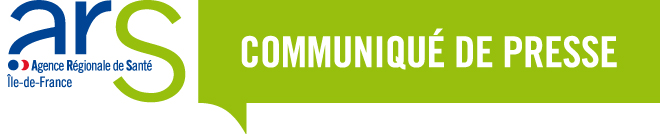 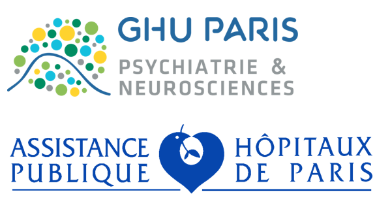 CONTACTS PRESSE :ARS Île-de-France : Alizée Feauveaux - alizee.feauveaux@ars.sante.frGHU Paris : Florence Patenotte - f.patenotte@ghu-paris.frAP-HP : service.presse@aphp.frSi vous ne souhaitez plus recevoir d'email de notre part, merci de le signaler à l’adresse ARS-IDF-COMMUNICATION@ars.sante.fr